PFLANZENEXKURSION FEBRUAR 2017Erlebnis			Canyons des Schwarzwassers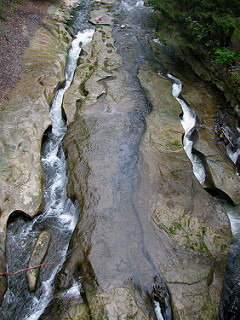 http://picssr.com/tags/schwarzwasser/interesting/page32Erkenntnis		Signaturenlehre der Pflanzenwelt Zwischen Licht und Schatten, Schwarz und WeissGewinn			Lebendiges entdeckenBei verbindlicher Anmeldung Details erhältlich: christine.funke@natuerlichvernetzt.ch